Тексты к схемам модуль MyHeat GSM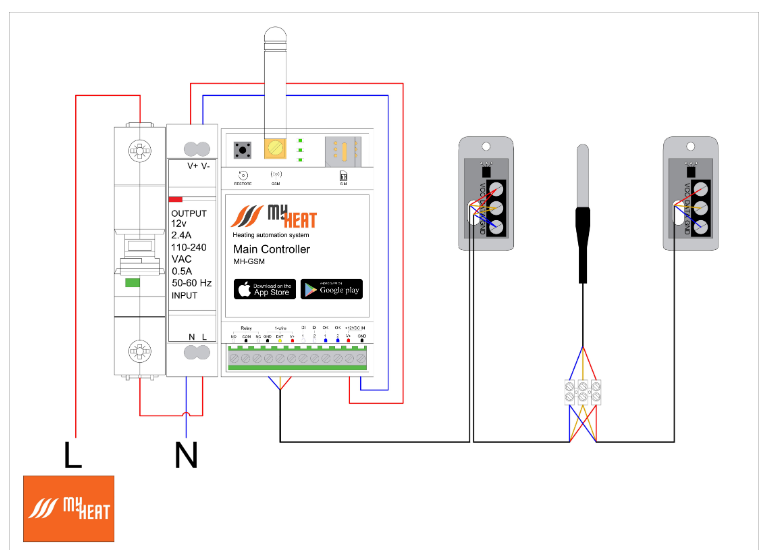 СХЕМА ПОДКЛЮЧЕНИЯ ДАТЧИКОВ ТЕМПЕРАТУРЫПодключение датчиков температуры производится кабелем UTP категории не ниже 5(витая пара) на клеммы 1-wireПодключение одного или нескольких датчиков осуществляется согласно схеме подключенияПри подключении датчика в колбе длина кабеля, до места соединения со шлейфом, должна быть минимальной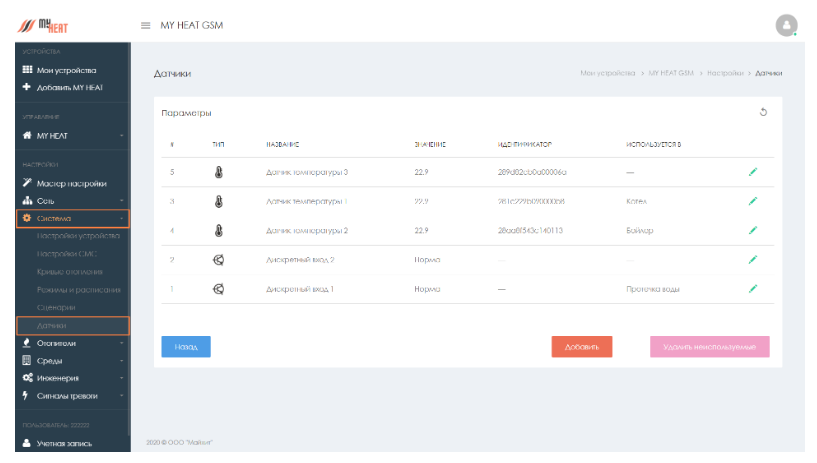 НастройкаДля настройки подключенного к устройству датчика или шлейфа из датчиков необходимо выполнить следующие действия:Выберите в навигационном меню пункт СистемаВ выпадающем списке выберите подпункт ДатчикиДля удобства монтажа и настройки подключайте и настраивайте последовательно по одному датчикуДля редактирования параметров датчика нажмите на значок зеленого карандашаДля удаления – нажмите на кнопку Удалить неиспользуемые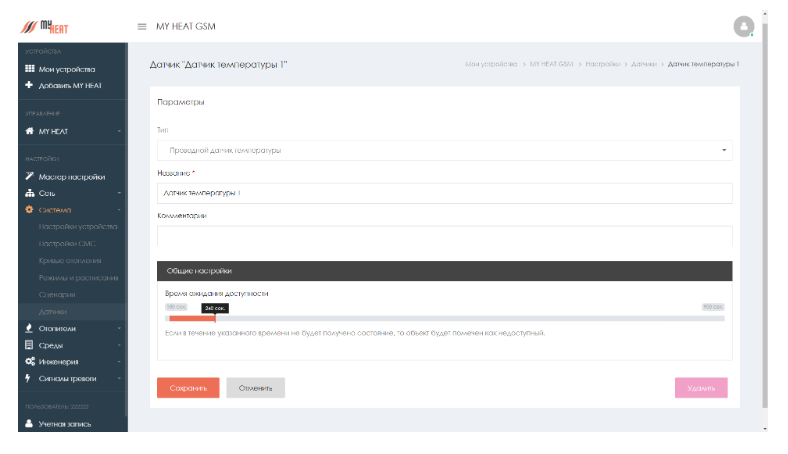 В строке Название можно задать наименование помещения или комнаты, в которой смонтирован температурный датчикВ строке Комментарий можете ввести информацию для уточненияВремя ожидания доступности датчика температуры изменить при необходимостиНажмите кнопку Сохранить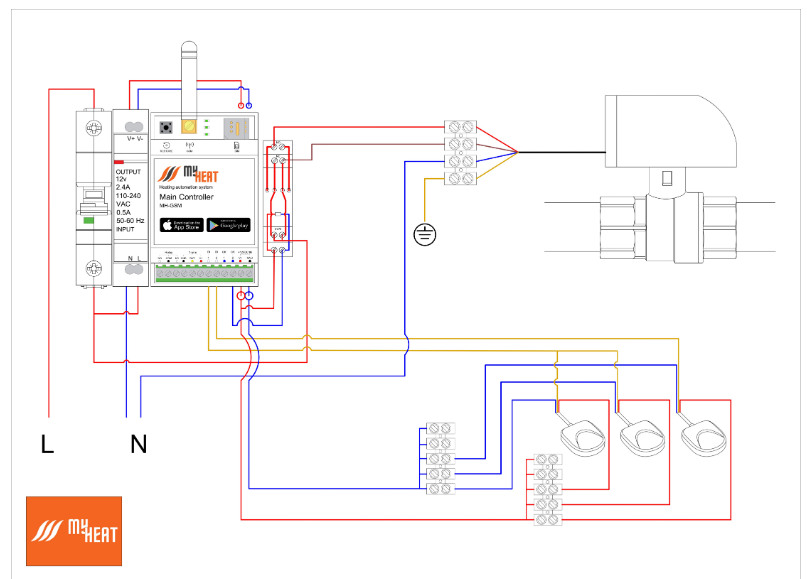 СХЕМА ПОДКЛЮЧЕНИЯ ДАТЧИКОВ ПРОТЕЧКИПодключение датчиков протечки осуществляется согласно схемеДатчики протечки подключаются кабелем UTP категории не ниже 5 (витая пара)Для удобства и надежности подключения используйте винтовые зажимы или клеммникиПри необходимости можно подключить клапан запорной арматуры, который при срабатывании датчика протечки будет перекрывать подачу воды в домДля подключения используется проводной датчик контроля протечки Нептун или Водолей-Р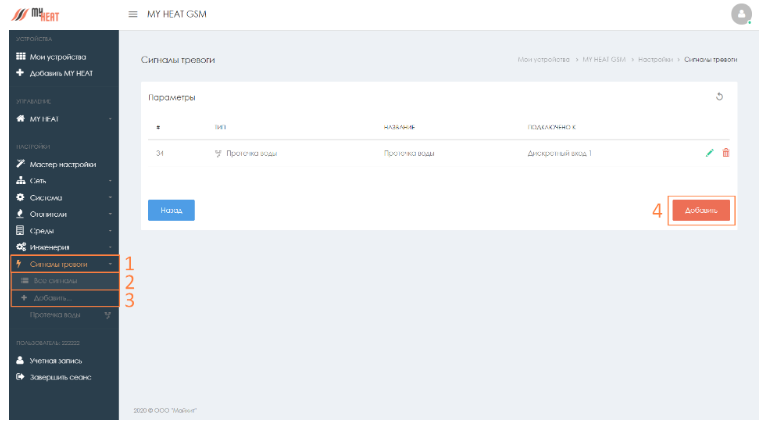 Для добавления сигнала тревоги в интерфейсе контроллера:Выберите в навигационном меню Сигналы тревогиВ выпадающем списке выберите подпункт Добавить (на рис. пункты 1 и 3)Также выбрав в навигационном меню Системы тревогиВ выпадающем списке выберите подпункт Все сигналыВ открывшемся окне нажмите кнопку Добавить (на рис. пункты 1, 2 и 4)Для редактирования параметров сигналов тревоги, нажмите на значок зеленого карандашаДля удаления – нажмите на значок красной корзины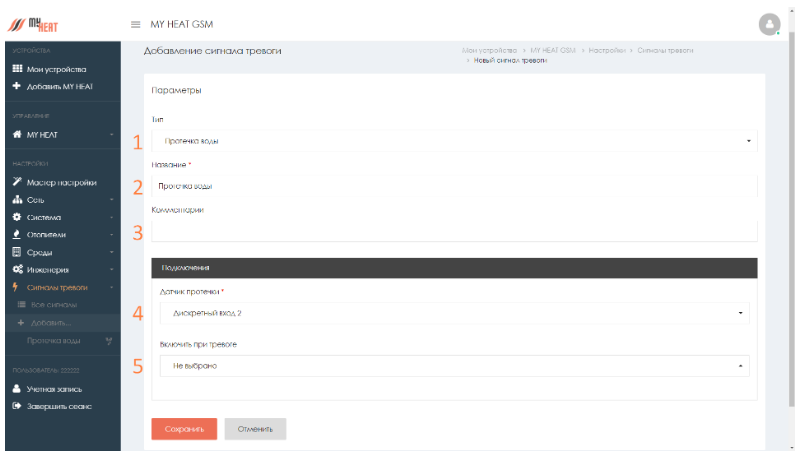 В поле Тип выберите Протечка водыВ поле Название задайте наименование зоны (Например: Протечка воды)В поле Комментарий можете ввести информацию для уточненияВо вкладке Подключения в поле Датчик протечки выберите соответствующий дискретный входВо вкладке Подключения в поле Включить при тревоге выберите какое инженерное оборудование (Например: 3-ходовой клапан) должно включиться при срабатывании вышеуказанного датчикаНажмите кнопку СохранитьЕсли сигнал тревоги срабатывает не корректно, поменяйте Тип входа в Общих настройках дискретного датчика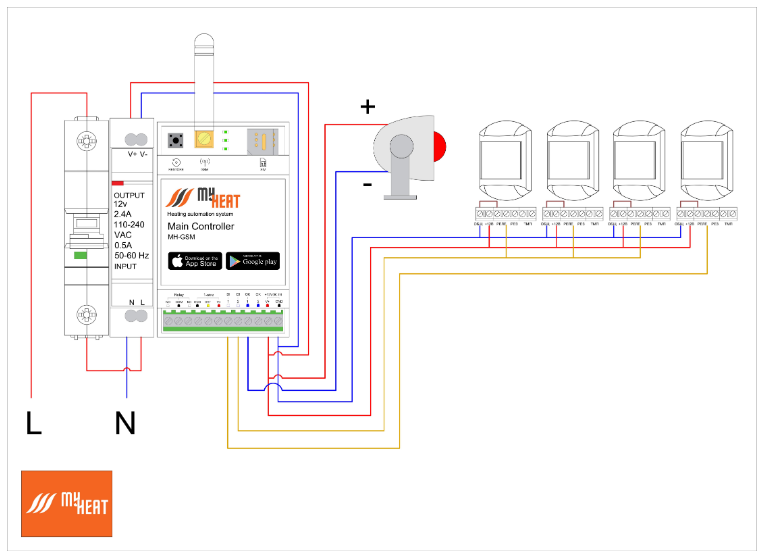 СХЕМА ПОДКЛЮЧЕНИЯ ДАТЧИКОВ ДВИЖЕНИЯПодключение датчиков движения осуществляется согласно схемеДатчики движения подключаются кабелем UTP категории не ниже 5 (витая пара)Для удобства и надежности подключения используйте винтовые зажимы или клеммникиДатчики движения подключаются в шлейф, при срабатывании одного из датчиков в шлейфе контроллер MY HEAT GSM оповестит пользователя по SMS или Push уведомлению и задействует СиренуДля подключения используются четырехпроводные охранные извещатели (Например: АСТРА 512, AСТРА 7 исп.А, АСТРА 531)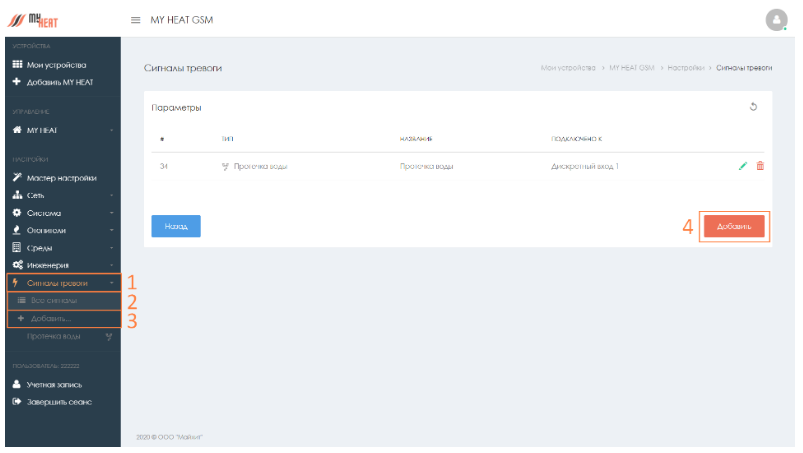 Для добавления сигнала тревоги в интерфейсе контроллера:Выберите в навигационном меню Сигналы тревогиВ выпадающем списке выберите подпункт Добавить (на рис. пункты 1 и 3)Также выбрав в навигационном меню Системы тревогиВ выпадающем списке выберите подпункт Все сигналыВ открывшемся окне нажмите кнопку Добавить (на рис. пункты 1, 2 и 4)Для редактирования параметров сигналов тревоги, нажмите на значок зеленого карандашаДля удаления – нажмите на значок красной корзины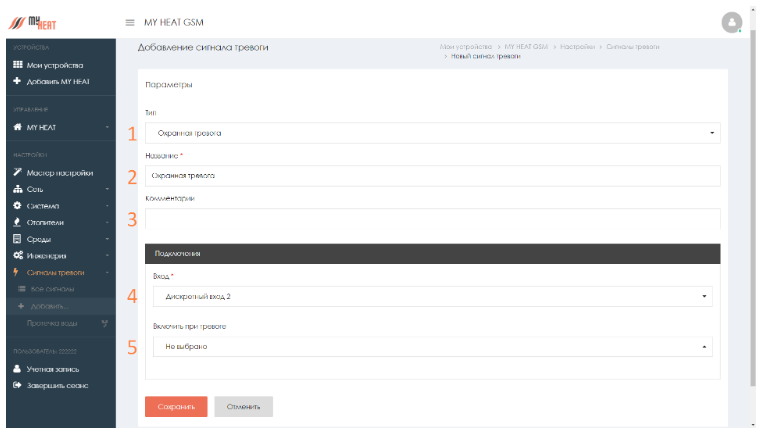 В поле Тип выберите Охранная тревогаВ поле Название задайте наименование охраняемой зоны (Например: Охранная тревога)В поле Комментарий можете ввести информацию для уточненияВо вкладке Подключения в поле Вход выберите соответствующий дискретный входВо вкладке Подключения в поле Включить при тревоге выберите какое инженерное оборудование (Например: Сирена) должно включиться при срабатывании вышеуказанного датчикаНажмите кнопку СохранитьЕсли сигнал тревоги срабатывает не корректно, поменяйте Тип входа в Общих настройках дискретного датчика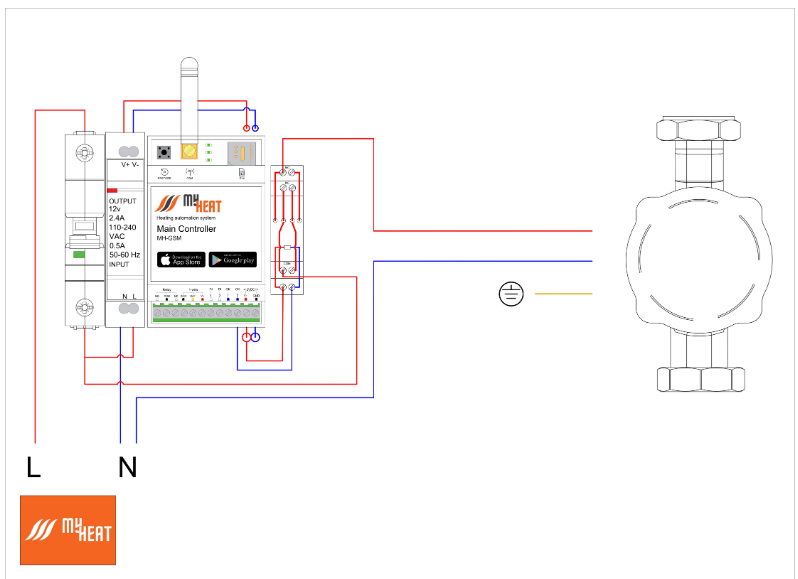 СХЕМА ПОДКЛЮЧЕНИЯ ЦИРКУЛЯЦИОННОГО НАСОСАЦиркуляционный насос подключается на выход реле или, согласно схеме, на выход ОК контроллера MY HEAT GSM через промежуточное релеПри использовании многожильного провода произведите гильзование концов кабеляДля удобства и надежности подключения используйте винтовые зажимы или клеммники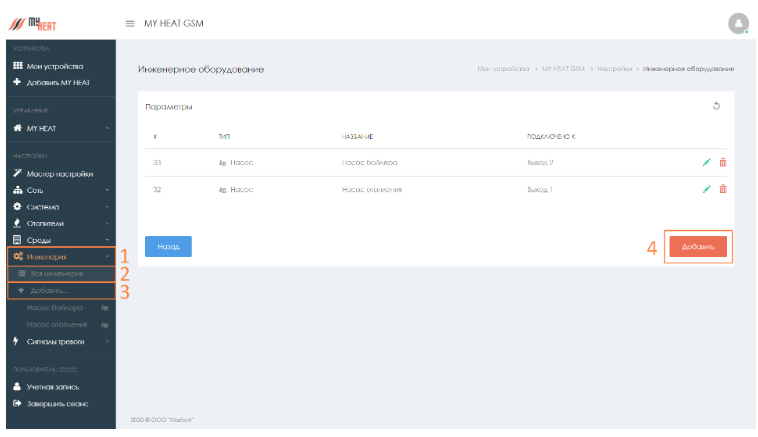 Для добавления насоса в интерфейсе контроллера MY HEAT GSM:Выберите в навигационном меню ИнженерияВ выпадающем списке выберите подпункт Добавить (на рис. пункты 1 и 3)Также выбрав в навигационном меню ИнженерияВ выпадающем списке выберите подпункт Вся инженерияВ открывшемся окне нажмите кнопку Добавить (на рис. пункты 1, 2 и 4)Для редактирования параметров инженерного оборудования нажмите на значок зеленого карандашаДля удаления – нажмите на значок красной корзины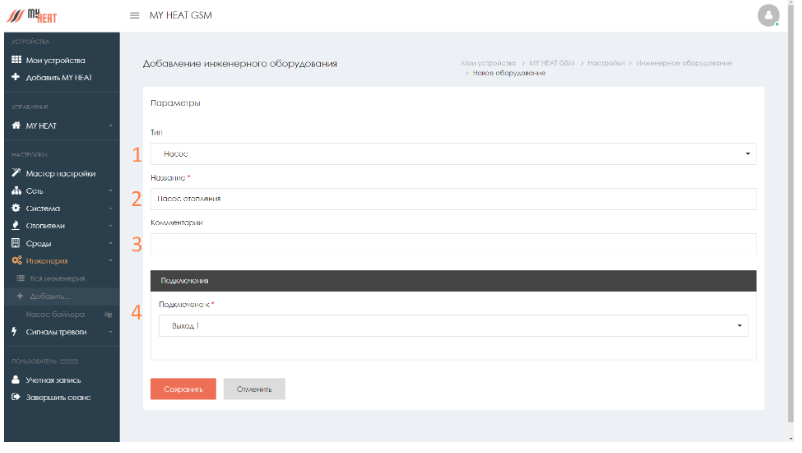 В поле Тип выберите НасосВ поле Название задайте наименование циркуляционного насоса (Например: Насос отопления)В поле Комментарий можете ввести информацию для уточнения (Например: Марка циркуляционного насоса, мощность и т.д.)Во вкладке Подключения в поле Подключено к выберите соответствующий выходНажмите кнопку Сохранить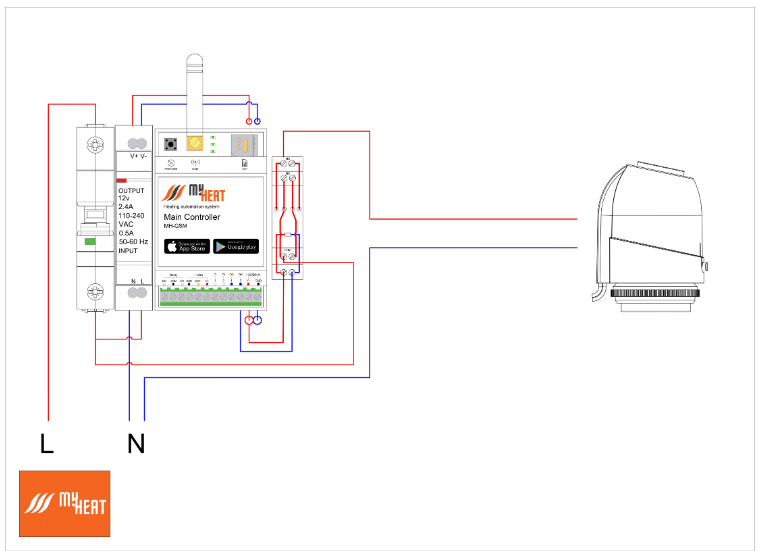 СХЕМА ПОДКЛЮЧЕНИЯ 2-ХОДОВОГО КЛАПАНАПодключение 2-ходового клапана производится согласно схемеПри необходимости можно объединять 2-ходовые клапана в группы для совместного открытия, либо совместного закрытия группы клапанов.При использовании многожильного кабеля произведите гильзование концов кабеляДля удобства и надежности подключения используйте винтовые зажимы или клеммники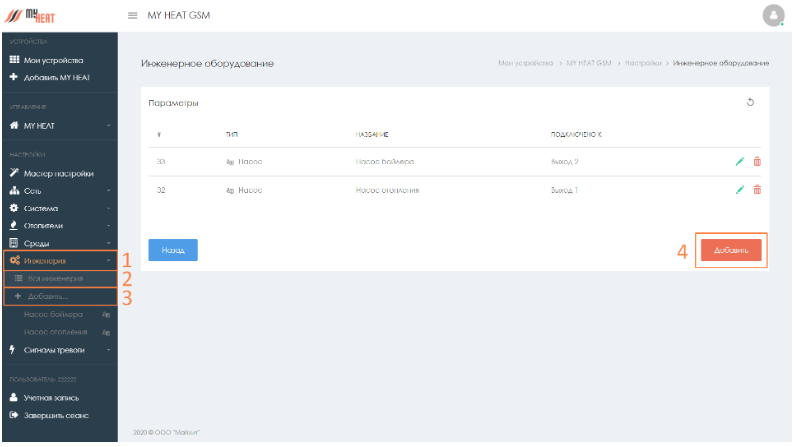 Для добавления 2-ходового клапана в интерфейсе контроллера MY HEAT GSM:Выберите в навигационном меню ИнженерияВ выпадающем списке выберите подпункт Добавить (на рис. пункты 1 и 3)Также выбрав в навигационном меню ИнженерияВ выпадающем списке выберите подпункт Вся инженерияВ открывшемся окне нажмите кнопку Добавить (на рис. пункты 1, 2 и 4)Для редактирования параметров инженерного оборудования нажмите на значок зеленого карандашаДля удаления – нажмите на значок красной корзины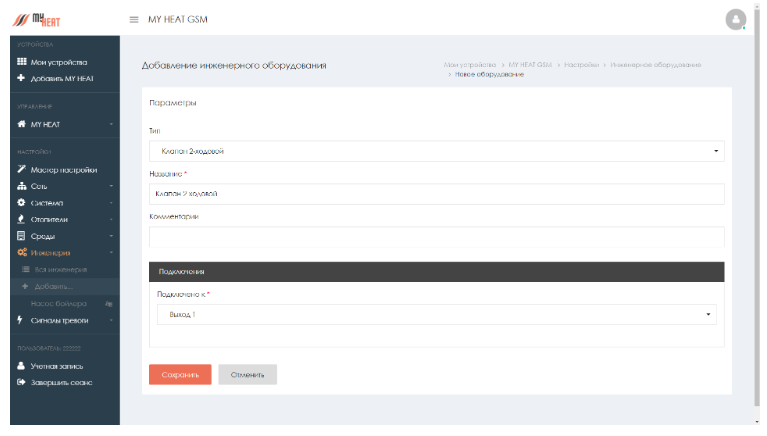 В поле Тип выберите Клапан 2-ходовойВ поле Название задайте наименование клапана (Например: Клапан 2-ходовой)В поле Комментарий можете ввести информацию для уточнения (Например: Марка, модель клапана)Во вкладке Подключения в поле Подключено к выберите соответствующий выходНажмите кнопку Сохранить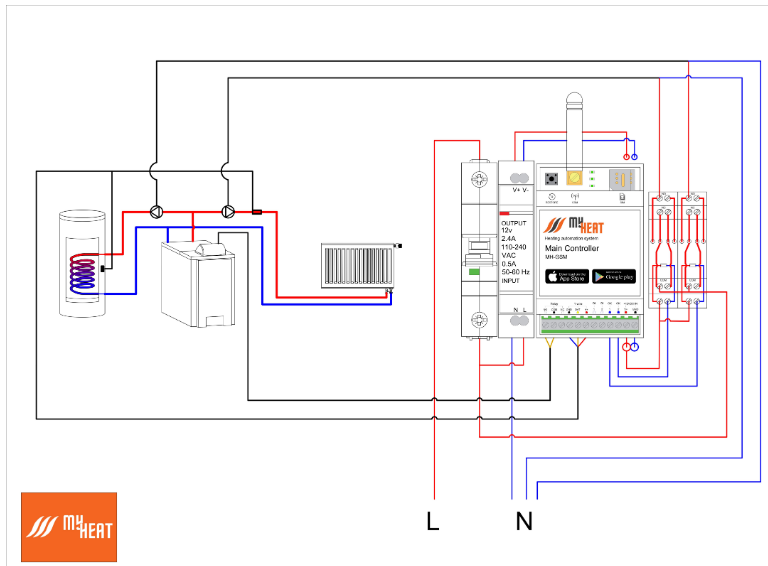 СХЕМА ПОДКЛЮЧЕНИЯ КОТЛА В РЕЖИМЕ КОМНАТНОГО ТЕРМОСТАТА И БОЙЛЕРА КОСВЕННОГО НАГРЕВАПодключение котла отопления осуществляется в режиме комнатного термостата, согласно схемам показанным в разделе Cовместимость котловЦиркуляционные насосы подключаются на выходы OK контроллера My Heat GSM через промежуточное реле, согласно схеме подключения циркуляционного насосаПодключение датчиков в колбе, измеряющих температуру теплоносителя и ГВС, осуществляется согласно схеме подключения датчиков температуры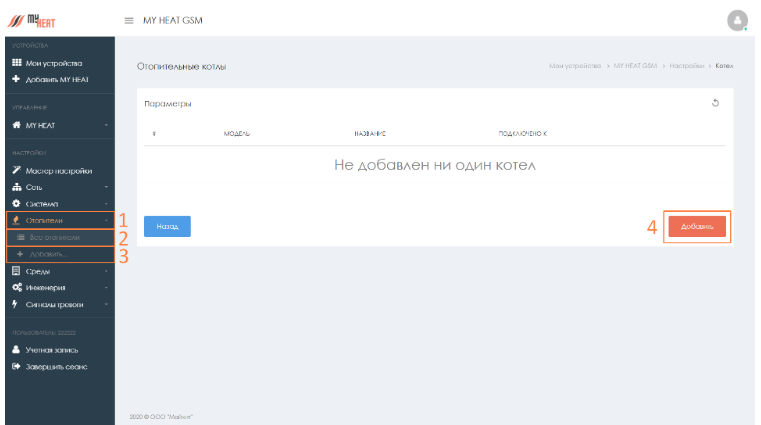 Для добавления котла в интерфейсе контроллера MY HEAT GSM:Выберите в навигационном меню ОтопителиВ выпадающем списке выберите подпункт Добавить (на рис. пункты 1 и 3)Также выбрав в навигационном меню ОтопителиВ выпадающем списке выберите подпункт Все отопителиВ открывшемся окне нажмите кнопку Добавить (на рис. пункты 1, 2 и 4)Для редактирования параметров инженерного оборудования нажмите на значок зеленого карандаша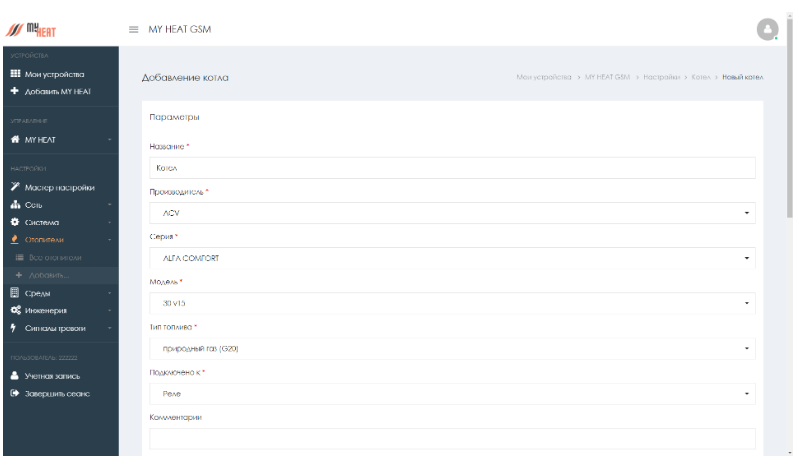 В поле Название задайте наименование котла отопителяВ поле производитель выберите производителя котла отопителяВ поле Серия и Модель выберите соответствующую серию и модель Вашего котла отопителяВ поле Тип топлива выберите используемый ресурс природный или сжиженный газВ поле Подключено к выберите реле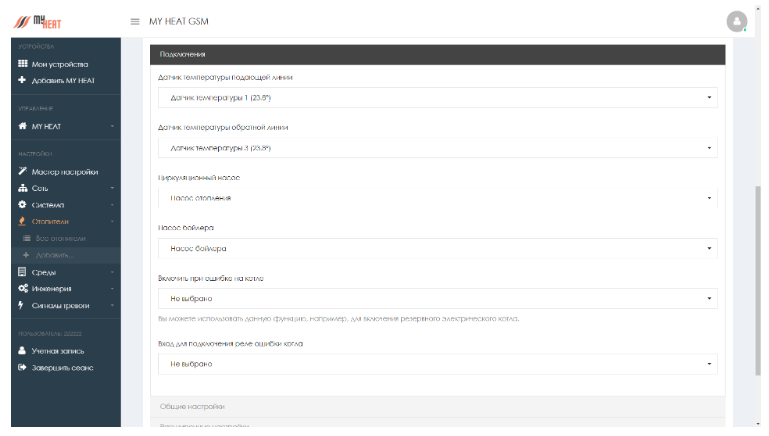 Во вкладке Подключения выберите из списка датчики температуры подающей и обратной линииТакже во вкладке Подключения выберите из списка насосы отопления и бойлераВо вкладке Подключения имеется поле Включить при ошибке на котле вы можете использовать данную функцию, например, для включения резервного электрического котлаЕсли у котла имеется реле ошибок, во вкладке Подключения в поле Вход для подключения реле ошибки котла можете выбрать Дискретный вход ранее подключив к нему реле ошибок котла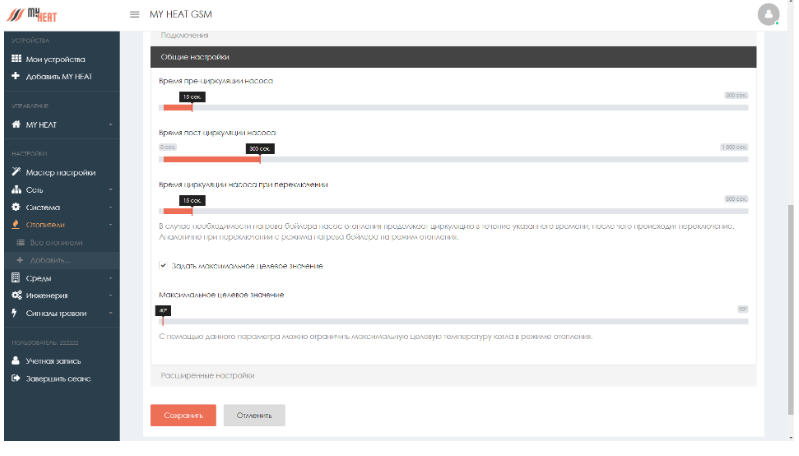 Во вкладке Общие настройки вы можете выставить время пре-циркуляции и пост-циркуляции насосаТакже вы можете выставить время циркуляции насоса при переключении. В случае нагрева бойлера насос отопления продолжит циркуляцию в течение указанного времени, после чего произойдет переключение. Аналогично при переключении с режима нагрева бойлера на режим отопления.Во вкладке Общие настройки установив галочку Задать максимальное целевое значение можно ограничить максимально целевую температуру котла в режиме отопления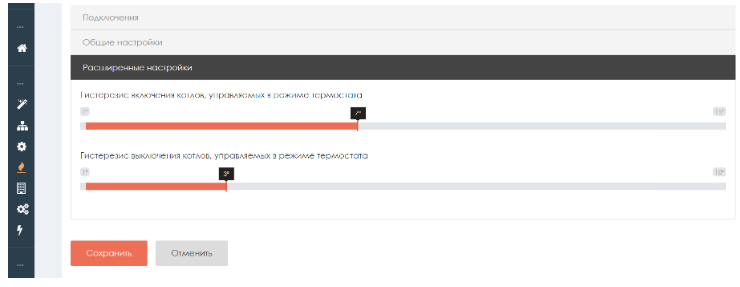 Во вкладке Расширенные настройки вы можете выставить гистерезис включения и выключения котлов, управляемых в режиме термостата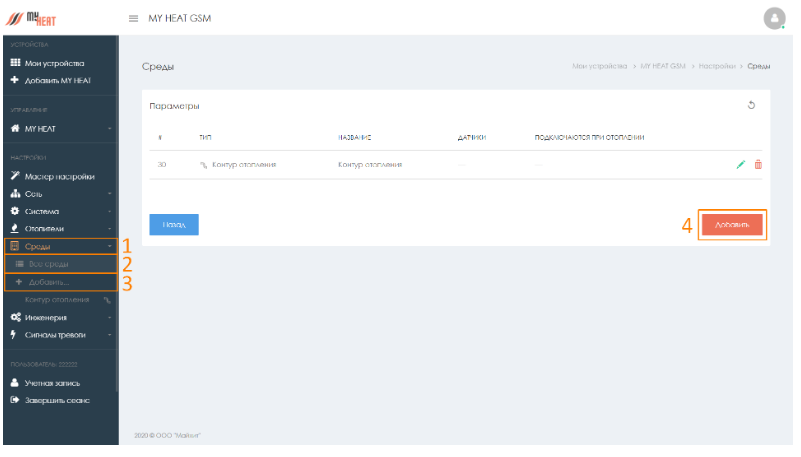 Для добавления бойлера в интерфейсе контроллера MY HEAT GSM:Выберите в навигационном меню СредыВ выпадающем списке выберите подпункт Добавить (на рис. пункты 1 и 3)Также выбрав в навигационном меню СредыВ выпадающем списке выберите подпункт Все средыВ открывшемся окне нажмите кнопку Добавить (на рис. пункты 1, 2 и 4)Для редактирования параметров сред нажмите на значок зеленого карандашаДля удаления – нажмите на значок красной корзины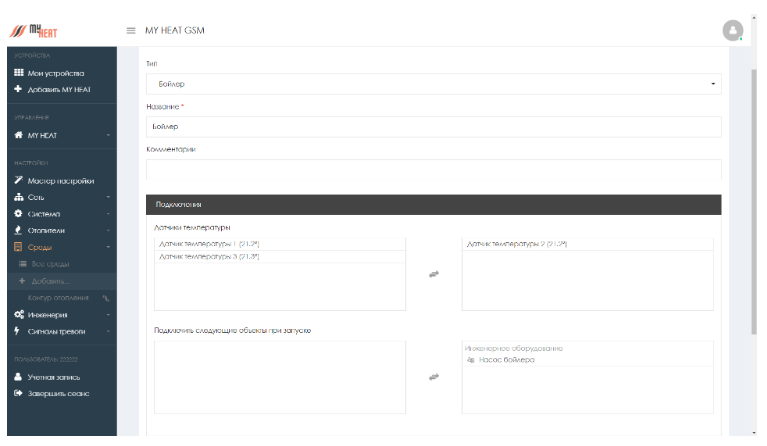 В поле Тип выберите БойлерВ поле Название задайте наименование среды (Например: Бойлер)В поле Комментарий можете ввести информацию для уточнения (Например: Марка бойлера, объем и т.д.)Во вкладке Подключения в поле Датчики температуры выберите датчик измеряющий температуру ГВСВ поле Подключить следующие объекты при запуске выберите насос заполнения бойлера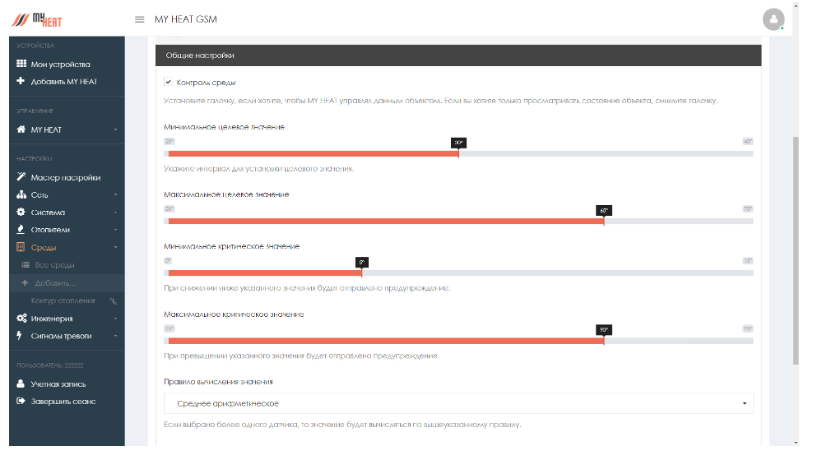 Во вкладке Общие настройки установите галочку Контроль среды для того, чтобы MyHeat управлял данным объектомВ полях Минимальное целевое значение и Максимальное целевое значение укажите интервал для установки целевого значенияВ полях Минимальное критическое значение и Максимальное критическое значение укажите интервал. При снижении и превышении указанных значений будет отправлено предупреждениеЕсли выбрано более одного датчика, то в поле Правило вычисления значения выберите Среднее арифметическое, Минимум или Максимум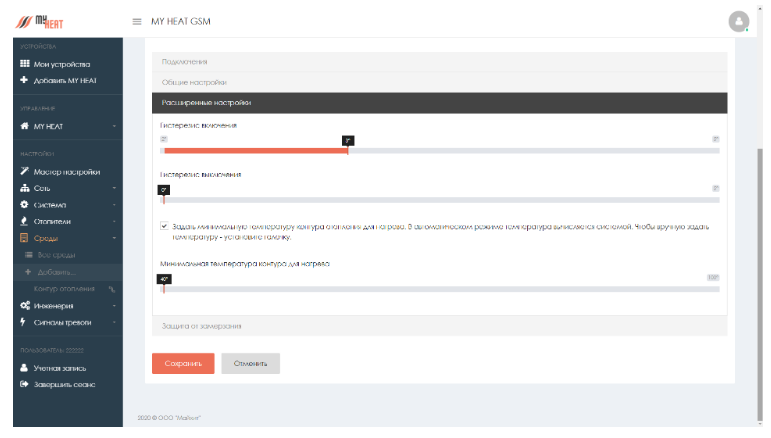 Во вкладке Расширенные настройки в полях Гистерезис включения и Гистерезис выключения укажите необходимые значенияУстановив галочку Задать минимальную температуру контура отопления для нагрева можно вручную задать минимальную температуру контура для нагрева данной среды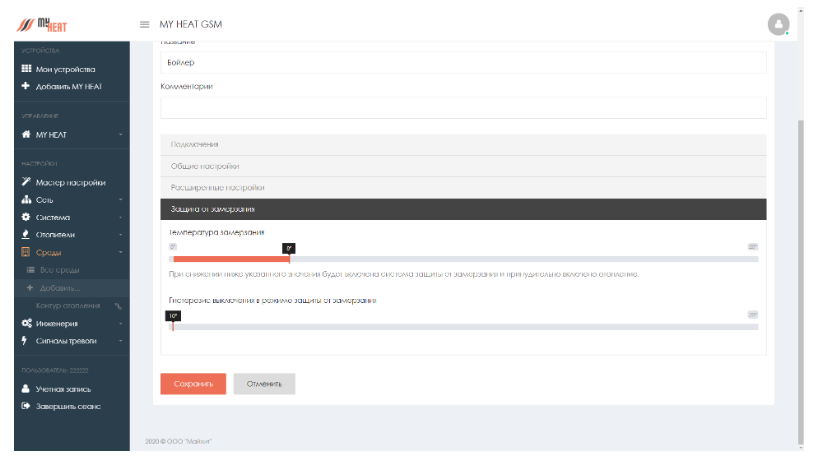 Во вкладке Защита от замерзания в поле Температура замерзания выберите температуру. При снижении указанного значения будет включена система защиты от замерзания и принудительно включено отоплениеВ поле Гистерезис выключения в режиме защиты от замерзания выберите температуру.При достижении указанного значения будет выключена система защиты от замерзанияНажмите на кнопку Сохранить